Palestinian Central Bureau of Statistics (PCBS)Educational fields and labor market among individuals aged (20-29 years) in 2022.Business and Administration is the field where most students aged (20-29 years) were enrolled, whether for intermediate diploma or a bachelor’s degree (BA).For selected education fields in 2022, business and Administration is the field where most students aged (20-29 years) were enrolled, whether for intermediate diploma or a bachelor’s degree (BA). In the past decade, the majority of them also majored in business and administration. While, the highest unemployment rates among graduates aged (20-29 years) with an intermediate diploma or bachelor’s degree in Palestine is in Social and behavioral sciences. Clear gap of unemployment rates between Females and Males for all fields of educationFor selected education fields in 2022, the highest unemployment rates among male graduates aged (20-29 years) with an intermediate diploma or bachelor’s degree in Palestine is in languages by 52%, while the highest unemployment rates among female graduates aged (20-29 years) with an intermediate diploma or bachelor’s degree in Palestine is in Physical sciences and Social and behavioral sciences by 78% for each of them.Percentage of Individuals (20-29 years) in Palestine with an Intermediate Diplomaor Bachelor’s Degree and Unemployment Rate for selected education fields and Sex in 2022A decrease in Unemployment rate among individuals aged (20-29 years) in the West Bank with an intermediate diploma or bachelor's degree, while the Unemployment rate is stable for the same category in Gaza Strip. This rate reached 48% in 2022: 28% in West Bank and 74% in Gaza Strip, while it was about 53% in 2021: 35% in West Bank and 74% in Gaza Strip.Clear gap of unemployment rates between West Bank and Gaza Strip for all fields of educationFor selected education fields in 2022, the highest rate of unemployment among graduates aged (20-29 years) with a bachelor’s degree or an intermediate diploma in Gaza Strip was in social and behavioral sciences by 97%, followed by welfare by 88%.  The highest rate of unemployment among graduates aged (20-29 years) with a bachelor’s degree or an intermediate diploma in West Bank was in physical sciences by 47%, followed by social and behavioral sciences by 45%.  Unemployment Rate among Individuals (20-29 years) in Palestine with an Intermediate Diploma or Bachelor’s Degree for selected education fields and Region, 2022It takes graduates about 13-20 months before getting their first labor chanceFor selected education fields in 2022, the highest period of unemployment for graduates aged (20-29 years) in Palestine with an intermediate diploma or bachelor’s degree was in law, being 20 months. The lowest period was in architecture and construction, engineering and engineering trades with 13 months.Period of Unemployment in Months among Individuals (20-29 years) in Palestine with an Intermediate Diploma or Bachelor’s Degree for selected education fields and Sex, 2022In the 2022/2023 scholastic year, there were 87,817 applicants for the General Certificate Exam. In Scholastic year, 2020/2021 the number of students graduated from the Palestinian higher education institutions was 46,225. The local market accommodates 3 thousand job opportunities for graduates.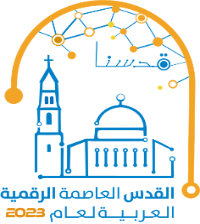 Field of EducationPercentage of Individuals (20-29 years) with an Intermediate Diploma or Bachelor’s DegreePercentage of Individuals (20-29 years) with an Intermediate Diploma or Bachelor’s DegreePercentage of Individuals (20-29 years) with an Intermediate Diploma or Bachelor’s DegreeUnemployment Rate of Individuals (20-29 years) with an Intermediate Diploma or Bachelor’s DegreeUnemployment Rate of Individuals (20-29 years) with an Intermediate Diploma or Bachelor’s DegreeUnemployment Rate of Individuals (20-29 years) with an Intermediate Diploma or Bachelor’s DegreeField of EducationTotalMalesFemalesTotalMalesFemalesBusiness and administration26.928.026.446.632.262.1Education15.37.619.362.445.367.6Health10.413.09.140.238.042.0Languages8.43.910.860.851.762.8Engineering and engineering trades 5.49.43.234.526.663.0Law5.26.64.445.432.566.3Information and Communication Technologies (ICTs)4.56.33.651.945.060.2Social and behavioral sciences4.43.05.164.140.677.9Arts3.63.83.551.140.560.0Welfare3.62.54.461.043.369.4Architecture and construction3.47.01.438.638.139.8Physical sciences  2.41.53.055.927.078.0Journalism and information2.13.61.342.436.4{56.0}{  }: Refers that the variance in this category is too high.{  }: Refers that the variance in this category is too high.{  }: Refers that the variance in this category is too high.{  }: Refers that the variance in this category is too high.{  }: Refers that the variance in this category is too high.{  }: Refers that the variance in this category is too high.{  }: Refers that the variance in this category is too high.Source: Palestinian Central Bureau of Statistics, 2023. Database of Labor Force Survey, 2022. Ramallah-PalestineSource: Palestinian Central Bureau of Statistics, 2023. Database of Labor Force Survey, 2022. Ramallah-PalestineSource: Palestinian Central Bureau of Statistics, 2023. Database of Labor Force Survey, 2022. Ramallah-PalestineSource: Palestinian Central Bureau of Statistics, 2023. Database of Labor Force Survey, 2022. Ramallah-PalestineSource: Palestinian Central Bureau of Statistics, 2023. Database of Labor Force Survey, 2022. Ramallah-PalestineSource: Palestinian Central Bureau of Statistics, 2023. Database of Labor Force Survey, 2022. Ramallah-PalestineSource: Palestinian Central Bureau of Statistics, 2023. Database of Labor Force Survey, 2022. Ramallah-PalestineField of EducationPalestineRegionRegionField of EducationPalestineWest BankGaza StripBusiness and administration46.627.875.2Education62.437.674.1Health40.219.465.6Languages60.837.182.1Engineering and engineering trades 34.520.663.4Law45.423.176.0Information and Communication Technologies (ICTs)51.936.467.2Social and behavioral sciences64.1{45.1}97.3Arts51.133.478.2Welfare61.037.788.3Architecture and construction38.623.778.6Physical sciences  55.9{46.7}{69.3}Journalism and information42.415.874.4{  }: Refers that the variance in this category is too high.{  }: Refers that the variance in this category is too high.{  }: Refers that the variance in this category is too high.{  }: Refers that the variance in this category is too high.Source: Palestinian Central Bureau of Statistics, 2023. Database of Labor Force Survey, 2022. Ramallah-PalestineSource: Palestinian Central Bureau of Statistics, 2023. Database of Labor Force Survey, 2022. Ramallah-PalestineSource: Palestinian Central Bureau of Statistics, 2023. Database of Labor Force Survey, 2022. Ramallah-PalestineSource: Palestinian Central Bureau of Statistics, 2023. Database of Labor Force Survey, 2022. Ramallah-PalestineField of EducationBoth SexesSexSexField of EducationBoth SexesMalesFemalesBusiness and administration17.915.319.4Education18.113.319.1Health13.510.615.6Languages19.217.319.5Engineering and engineering trades 13.412.814.3Law19.519.719.3Information and Communication Technologies (ICTs)14.517.212.0Social and behavioral sciences15.6-16.8Arts14.3{8.6}17.5Welfare17.1-20.0Architecture and construction12.613.0-Physical sciences  17.8-20.1Journalism and information14.9{13.0}-{  }: Refers that the variance in this category is too high.{  }: Refers that the variance in this category is too high.{  }: Refers that the variance in this category is too high.{  }: Refers that the variance in this category is too high.(-): means there are no enough cases(-): means there are no enough cases(-): means there are no enough cases(-): means there are no enough casesSource: Palestinian Central Bureau of Statistics, 2023. Database of Labor Force Survey, 2022. Ramallah-PalestineSource: Palestinian Central Bureau of Statistics, 2023. Database of Labor Force Survey, 2022. Ramallah-PalestineSource: Palestinian Central Bureau of Statistics, 2023. Database of Labor Force Survey, 2022. Ramallah-PalestineSource: Palestinian Central Bureau of Statistics, 2023. Database of Labor Force Survey, 2022. Ramallah-Palestine